ОЗНАКЕ ЗА КРЕТАЊЕ УНУТАР ОБЈЕКТА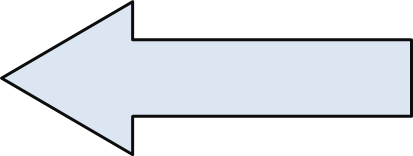 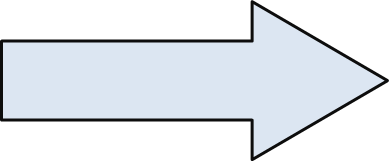 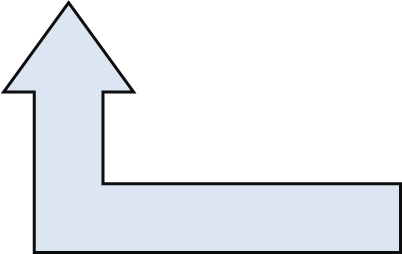 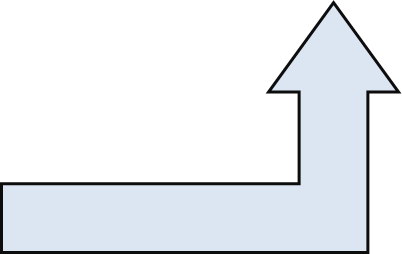 